Автономная некоммерческая организация высшего и профессионального образования
«ПРИКАМСКИЙ СОЦИАЛЬНЫЙ ИНСТИТУТ»(АНО ВПО «ПСИ»)УТВЕРЖДЕНАУченым советом АНО ВПО «ПСИ»(протокол от 12.05.2022 № 03)с изменениями, утвержденными Ученым советом АНО ВПО «ПСИ» (протокол от 06.02.2023 № 02)Председатель Ученого совета, ректорИ.Ф. Никитина Рабочая программа дисциплины «Линейная алгебра»Направление подготовки 38.03.01 ЭкономикаПрофиль – бухгалтерский учет, анализ и аудитКвалификация выпускника: бакалаврФорма обучения: очная, очно-заочная, заочнаяПермь 2022  Рабочая программа дисциплины «Линейная алгебра» (далее – рабочая программа) разработана в соответствии с Федеральным государственным образовательным стандартом высшего образования – бакалавриат по направлению подготовки 38.03.01 Экономика, утвержденным приказом Министерства науки и высшего образования Российской Федерации от 12 августа 2020 г. N 954 (с изменениями, внесенными приказом Министерства науки и высшего образования Российской Федерации от 26.11.2020 № 1456).Автор-составитель:Бушуева О.В., старший преподаватель кафедры информационных технологий и прикладной математикиРабочая программа рассмотрена и одобрена на заседании кафедры информационных технологий и прикладной математики, протокол № 5 от 28 апреля 2022 г.Зав.  кафедрой информационных технологий и прикладной математики 	Н.С. МогильниковаСОДЕРЖАНИЕ1.	ЦЕЛИ ОСВОЕНИЯ ДИСЦИПЛИНЫ	42.	МЕСТО ДИСЦИПЛИНЫ В СТРУКТУРЕ ОСНОВНОЙ ОБРАЗОВАТЕЛЬНОЙ ПРОГРАММЫ  ВЫСШЕГО ОБРАЗОВАНИЯ	43.	КОМПЕТЕНЦИИ ВЫПУСКНИКА, ФОРМИРУЕМЫЕ В РЕЗУЛЬТАТЕ ОСВОЕНИЯ  ДИСЦИПЛИНЫ	44.	СТРУКТУРА И СОДЕРЖАНИЕ ДИСЦИПЛИНЫ	55.	ОБРАЗОВАТЕЛЬНЫЕ ТЕХНОЛОГИИ	96.	ОЦЕНОЧНЫЕ СРЕДСТВА ДЛЯ ТЕКУЩЕГО КОНТРОЛЯ УСПЕВАЕМОСТИ,   ПРОМЕЖУТОЧНОЙ АТТЕСТАЦИИ ПО ИТОГАМ ОСВОЕНИЯ ДИСЦИПЛИНЫ И УЧЕБНО-МЕТОДИЧЕСКОЕ ОБЕСПЕЧЕНИЕ САМОСТОЯТЕЛЬНОЙ РАБОТЫ СТУДЕНТОВ	127.	УЧЕБНО-МЕТОДИЧЕСКОЕ  И ИНФОРМАЦИОННОЕ ОБЕСПЕЧЕНИЕ ДИСЦИПЛИНЫ	218.	МАТЕРИАЛЬНО-ТЕХНИЧЕСКОЕ ОБЕСПЕЧЕНИЕ ДИСЦИПЛИНЫ	22ЦЕЛИ ОСВОЕНИЯ ДИСЦИПЛИНЫЦелью изучения курса «Линейная алгебра» является приобретение студентами теоретических знаний по данному разделу высшей математики с тем, чтобы подготовить необходимый фундамент для дальнейшего усвоения ими ряда прикладных задач из теории управления, теории массового обслуживания и т. д.; формирование у студентов научного математического мышления, умения применять математический аппарат для исследований экономических процессов. Задачи дисциплины:- ознакомление студентов с экономическими интерпретациями основных математических понятий курса линейной алгебры; алгоритмами, схемами, методами и рекомендациями для решения типовых математически формализованных задач; - умение решать задачи линейной алгебры с использованием справочной литературы; производить основные операции над матрицами и векторами, решать системы линейных уравнений различными методами, работать с линейными операторами и квадратичными формами; теоретически обосновывать применимость методов решения к типовым задачам курса; проводить самостоятельный поиск и выбор необходимых для решения задач формул, схем, алгоритмов применять нестандартный подход к  решению задач и обосновывать ограничения области применения такого подхода; теоретически обосновывать применимость методов решения к типовым задачам курса;- привитие практических навыков записи текстовых задач в матричной форме, через линейные  операторы; проведения самостоятельного поиска и выбора необходимых для решения задач формул, схем, алгоритмов.МЕСТО ДИСЦИПЛИНЫ В СТРУКТУРЕ ОСНОВНОЙ ОБРАЗОВАТЕЛЬНОЙ ПРОГРАММЫ  ВЫСШЕГО ОБРАЗОВАНИЯ Дисциплина «Линейная алгебра» представляет собой дисциплину базовой части блока 1 «Дисциплины (модули)» и обязательна для изучения студентами, обучающимися по направлению подготовки 38.03.01 Экономика, профиль подготовки: бухгалтерский учет, анализ и аудит (квалификация выпускника «бакалавр»).Курс «Линейная алгебра» преподается студентам первого курса факультета экономики и управления в течение первого семестра. Знания, полученные студентами при изучении элементарной математики в школьном курсе «Алгебры и начал анализа», должны являться основой, опорой для получения новых знаний по «Линейной алгебре». Во втором семестре студенты изучают еще один математический курс «Математический анализ», а на 2 курсе – «Теорию вероятностей и математическую статистику». Дисциплины связаны между собой, так как являются разделами высшей математики. Дисциплина «Линейная алгебра» предваряет такие дисциплины, как «Методы принятия управленческих решений», «Эконометрика», «Статистика», «Исследование систем управления», «Учет и анализ» и др., изучаемые в следующих семестрах.КОМПЕТЕНЦИИ ВЫПУСКНИКА, ФОРМИРУЕМЫЕ В РЕЗУЛЬТАТЕ ОСВОЕНИЯ  ДИСЦИПЛИНЫВ процессе освоения данной дисциплины выпускник формирует и демонстрирует следующие компетенции при освоении основной образовательной программы высшего образования, реализующей ФГОС ВО:Общепрофессиональные компетенции:способность осуществлять сбор, анализ и обработку данных, необходимых для решения профессиональных задач (ОПК-2);способность выбирать инструментальные средства для обработки экономических данных в соответствии с поставленной задачей, анализировать результаты расчетов и обосновывать полученные выводы (ОПК-3);Профессиональные компетенции:расчетно-экономическая деятельность:способность на основе типовых методик и действующей нормативно-правовой базы рассчитывать экономические и социально-экономические показатели, характеризующие деятельность хозяйствующих субъектов (ПК-2);способность выполнять необходимые для составления экономических разделов планов расчеты, обосновывать их и представлять результаты работы в соответствии с принятыми в организации стандартами (ПК-3).Перечень планируемых результатов обучения по дисциплине (модулю), соотнесенных с планируемыми результатами освоения образовательной программыВ результате освоения дисциплины выпускник должен демонстрировать следующие конечные результаты обучения:Выпускник должен знать:основные понятия и теоремы теории матриц и определителей; методы решения систем линейных уравнений; основы балансового анализа; основные принципы векторного анализа и метода координат; элементы теории линейных пространств и линейных операторов (ОПК-2, ОПК-3, ПК-2, ПК-3).Выпускник должен уметь:выполнять арифметические действия над матрицами и вычислять определители; решить системы линейных уравнений; решить задачу балансового анализа; использовать аппарат теории линейных пространств и линейных операторов для решения прикладных задач; применять методы линейной алгебры для решения экономических задач (ОПК-2, ОПК-3, ПК-2, ПК-3).Выпускник должен владеть:  - навыками применения современного математического инструментария для решения экономических задач (ОПК-2, ОПК-3, ПК-2, ПК-3). СТРУКТУРА И СОДЕРЖАНИЕ ДИСЦИПЛИНЫОбщая трудоемкость дисциплины составляет 6 зачетных единиц,  216 часов.Очная форма обучения (срок обучения 4 года)Заочная форма обучения (срок обучения 5 лет, 3 года и 6 мес.)О - опрос (устный, письменный)Т - тестированиеКЗ - контрольное задание (устное, письменное) ПЗ – решение практических задачСтруктурные  параметры формирования у студентов комплекса общепрофессиональных и профессиональных компетенцийСодержание разделов дисциплиныТема 1. Матрицы и определителиПонятие матрицы. Основные определения. Действия над матрицами и их свойства. Применение матриц при решении экономических задач.Определители квадратных матриц. Свойства определителей.Обратная матрица. Линейная зависимость строк матрицы. Элементарные преобразования матриц. Приведение матрицы к ступенчатому виду.Ранг матрицы.Тема 2. Системы линейных уравненийКритерий совместности неоднородной системы линейных уравнений. Теорема Кронекера-Капелли. Квадратные неоднородные системы линейных уравнений. Метод обратной матрицы и формулы Крамера. Правило отыскания решений общей системы линейных уравнений.Нахождение решений произвольной системы линейных уравнений. Метод Гаусса. Критерий нетривиальной совместности однородной системы линейных уравнений. Свойства решений.Фундаментальная система решений однородной системы линейных уравнений. Структура общего решения. Структура общего решения неоднородной системы линейных уравнений.Тема 3. Балансовый анализ1. Постановка задачи межотраслевого баланса. 2. Критерии продуктивности технологической матрицы. 3. Экономический смысл матрицы полных затрат.Тема 4. Векторная алгебраПонятие вектора. Основные определения. Линейные операции над векторами. Коллинеарные и компланарные векторы.Прямоугольная система координат на плоскости и в пространстве. Координаты вектора и точки. Координаты суммы векторов и произведения вектора на число. Условие коллинеарности двух векторов.Длина вектора. Расстояние между двумя точками. Скалярное произведение двух векторов. Основные свойства. Выражение скалярного произведения через прямоугольные координаты.Векторное произведение двух векторов. Выражение векторного произведения через прямоугольные координаты.Смешанное произведение векторов. Геометрические приложенияТема 5. Линейные пространства и линейные операторыПонятие линейного пространства. Линейная зависимость элементов линейного пространства. Базис линейного пространства. Размерность линейного пространства. Изоморфизм.Понятие линейного оператора. Собственные значения и собственные векторы линейного оператора. Модель международной торговли.Тема 6. Прямые и плоскостиУравнения прямой на плоскости. Нормальный вектор прямой. Расстояние от точки до прямой. Угол между двумя прямыми. Условия параллельности и перпендикулярности двух прямых. Точка пересечения прямых.Плоскости в пространстве. Уравнения плоскости в пространстве. Нормальный вектор плоскости. Расстояние точки до плоскости. Угол между двумя плоскостями. Условия параллельности и перпендикулярности двух плоскостей.Взаимное расположение прямой и плоскости.Тема 7. Кривые второго порядкаЭллипс. Фокальное свойство эллипса. Гипербола. Фокальное свойство гиперболы. Парабола.ОБРАЗОВАТЕЛЬНЫЕ ТЕХНОЛОГИИПри реализации программы дисциплины используются различные образовательные технологии.Образовательные технологии, используемые при реализации различных видов учебной работы по дисциплине «Линейная алгебра» предусматривают широкое использование в учебном процессе активных и интерактивных форм проведения занятий.На практических занятиях используются технологии групповой работы, уровневой дифференциации обучения, индивидуализации обучения, работа в малых группах.В учебном процессе широко применяются компьютерные технологии. Отдельные занятия проводятся в компьютерном классе с интерактивной доской.Создана система тестовых контрольных заданий, позволяющая осуществлять  фронтальный контроль знаний на каждом практическом занятии. В результате студент получает оценку каждом занятии, которая заносится в журнал.Методы изучения дисциплины: 1) Индуктивный (проблемный) метод – изложение примеров (по исходным данным, случайно составленным студентами), а потом – предложение (сильным студентам) сформулировать общее правило (на лекциях). 2) Дедуктивный метод – доказательство теорем и вывод следствий из них (на лекциях). 3) Интерактивный метод – предложение студентам сделать необходимые выкладки и обсуждение отдельных результатов (сильных студентов) со всеми студентами (на семинарских занятиях). Лекционные и практические занятия могут проходить в традиционной и интерактивной форме – тестирования, работы в малых группах. Аудиторные занятия проводятся в виде лекций и практических занятий.Большинство лекций имеют компьютерные презентации с использованием  мультимедиа,  ПК и компьютерного проектора.  При проведении практических занятий  используются активные и интерактивные формы проведения занятий (работа в малых группах, интерактивные лекции (Лекции-беседы), групповые дискуссии).Самостоятельная работа студентов обеспечивается методическими рекомендациями, учебной и дополнительной  литературой, официальными, справочно-библиографическими и специализированными периодическими изданиями, доступом к электронно-библиотечной системе. 5.1. Основные  темы практических занятий  (очное обучение)(ОПК-2, ОПК-3, ПК-2, ПК-3)Тема 1. Матрицы и определители  (8 часов)Практическое занятие 1Вычисление определителей второго, третьего, n-го порядков с помощью свойств определителей. Разложение определителя по элементам какого-либо ряда.Практическое занятие 2Действия над матрицами (сложение, вычитание, умножение матрицы на число, умножение двух матриц, транспонирование матриц). Практическое занятие 3Вычисление обратной матрицы. Линейная зависимость строк матрицы. Элементарные преобразования матриц. Приведение матрицы к ступенчатому видуПрактическое занятие 4Определение ранга матрицы.Тема 2. Системы линейных уравнений (10 часов)Практическое занятие 1Решение систем линейных уравнений методом Крамера.Практическое занятие 2Решение систем линейных уравнений методом Гаусса.Практическое занятие 4Решение однородной системы линейных уравнений различными методами.Практическое занятие 5Решение неоднородной системы линейных уравнений различными методами.Тема 3. Балансовый анализ (6 часов)Практическое занятие 1Практическое занятие 2Продуктивности технологической матрицы.Практическое занятие 3Тема 4. Векторная алгебра (8 часов)Практическое занятие 1	Длина вектора. Угол между векторами. Расстояние между двумя точками. Проекция вектора на ось. Скалярное произведение векторов.Практическое занятие 2Векторное произведение двух векторов. Выражение векторного произведения через прямоугольные координаты.Практическое занятие 2Разложение вектора по системе векторов. Определение линейной зависимости и линейной независимости системы векторов.Практическое занятие 2	Определение базиса и ранга системы векторов. Смешанное произведение векторов.Тема 5. Линейные пространства и линейные операторы (8 часов)Практическое занятие 1Решение задач на линейные операторы.Практическое занятие 2Нахождение подпространств линейных пространств. Практическое занятие 3 Нахождение матриц линейных операторов.Практическое занятие 4Преобразование матрицы линейного оператора при переходе к новому базису.Тема 6. Прямые и плоскости (6 часов)Практическое занятие 1Составление уравнений прямой на плоскости, вычисление расстояния от точки до прямой, угла между двумя прямыми. Условия параллельности и перпендикулярности двух прямых. Точка пересечения прямых.Практическое занятие 2Уравнения плоскости в пространстве. Определение расстояния от точки до плоскости, угла между двумя плоскостями. Условия параллельности и перпендикулярности двух плоскостей.Практическое занятие 3Тема 7. Кривые второго порядка (8 часов)Практическое занятие 1Построение эллипса и нахождение его элементов.Практическое занятие 2Построение гиперболы и нахождение ее элементов.Практическое занятие 3Построение параболы и нахождение ее элементов.Практическое занятие 4Общее уравнение кривых второго порядка. Определение вида кривой.5.2. Основные  темы практических занятий  (заочное обучение - 5 лет; 3 года и 6 мес.)(ОПК-2, ОПК-3, ПК-2, ПК-3)Тема 1. Матрицы и определители  (2 часа)Практическое занятие 1Вычисление определителей второго, третьего, n-го порядков с помощью свойств определителей. Разложение определителя по элементам какого-либо ряда. Действия над матрицами.Тема 2. Системы линейных уравнений (2 часа)Практическое занятие 1Решение систем линейных уравнений различными методами.Тема 3. Балансовый анализ (2 часа)Практическое занятие 1Тема 4. Векторная алгебра (2 часа)Практическое занятие 1	Длина вектора. Угол между векторами. Расстояние между двумя точками. Скалярное произведение векторов. Определение линейной зависимости и линейной независимости векторов.Тема 5. Линейные пространства и линейные операторы (2 часа)Практическое занятие 1Нахождение матриц линейных операторов. Преобразование матрицы линейного оператора при переходе к новому базису.Тема 6. Прямые и плоскости (1 час). Тема 7. Кривые второго порядка (1 час).Практическое занятие 1Составление уравнений прямых и кривых второго порядка.ОЦЕНОЧНЫЕ СРЕДСТВА ДЛЯ ТЕКУЩЕГО КОНТРОЛЯ УСПЕВАЕМОСТИ,   ПРОМЕЖУТОЧНОЙ АТТЕСТАЦИИ ПО ИТОГАМ ОСВОЕНИЯ ДИСЦИПЛИНЫ И УЧЕБНО-МЕТОДИЧЕСКОЕ ОБЕСПЕЧЕНИЕ САМОСТОЯТЕЛЬНОЙ РАБОТЫ СТУДЕНТОВВ течение преподавания учебной дисциплины во время экзаменационной сессии в качестве форм текущего контроля успеваемости студентов используются такие формы как: - контроль при чтении лекции, - устный опрос,- решение задач на практических занятиях, - выполнение заданий в малых группах,- контрольная работа (выполняются студентами заочной формы обучения), - тестирование (при проведении практических занятий для студентов очной формы обучения), экспресс-тест (при проведении практических занятий для студентов заочной формы обучения).Форма промежуточной аттестации -  экзамен.Фонд оценочных средств представлен отдельным приложением к рабочей программе дисциплины.Текущий контроль6.1. Типовой вариант теста1. Отличие матрицы от определителя:а)  нет различий;б)  по форме представления;в)  матрица – таблица, определитель – число.2. Для какой матрицы существует обратная к ней:а)  прямоугольной;б)  квадратной;в)  произвольной.3. Квадратная матрица называется невырожденной, если ее определитель:а)  равен нулю;б)  отличен от нуля;в)  величина определителя не имеет значения.4.  Базисный минор – это минор:а)  произвольно составленный;б)  окаймляющий какой-то элемент;в)  состоящий из базисных строк и столбцов.5.  Присоединенная матрица строится из:а) алгебраических дополнений;б) миноров;в) определителей. Найдите матрицу Х, если известно, что: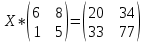 Ответы:а)  		б) 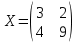 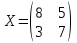 в)  		г) 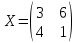 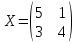 7. Найдите матрицу Х, если известно, что: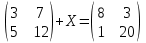 Ответы:а)  		б) 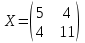 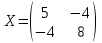 в) 			 г) 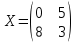 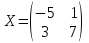 8. Найдите транспонированную матрицу по отношению к матрице :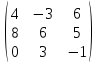 а)  		б) 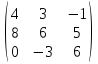 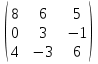 в)  		г) 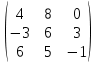 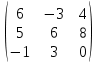 9. Матрицу  возвели в степень n, и получилась матрица . Чему равно n?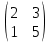 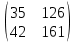 а) 4;	   	б)2; 		в) 3; 		г)5.10. Сопоставьте матрицу и её вид:1)  		3)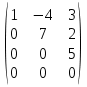 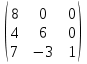 2)  		4) 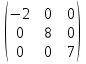 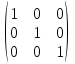 а) Диагональная 		б) Ступенчатаяв) Единичная			 г) Треугольная11. Ранг матрицы  равен: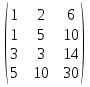 а)  2;		б) 1;		в) 4; 		г) 3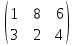 12. Произведение матрицы  на транспонированную по отношению к ней матрицу равно:а) 		б) 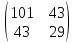 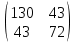 в)  		г) 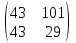 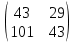 13. Найдите х, если известно, что определитель матрицы  равен 4: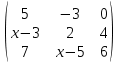 а) 3;		б)  4;		 в)7;		г) 1.6.2. Типовой вариант экспресс-тестаЭкспресс-тест.         Определитель изменяет знак при:а)  вынесении общего множителя строки за знак определителя; б)  транспонировании;в)  перестановке двух строк.2.    Определитель равен нулю если:а)  все строки различны;б)  имеются одинаковые строки.3.    Отличие минора от алгебраического дополнения:а)  нет различий;б)  конкретным значением;в)  наличием знака.4.    Вычислить значение определителя:              А= а)  положительное;б)  отрицательное;в)  нулевое.5.    Вычислить значение определителя:               А= а)  положительное;б)  отрицательное;в)  нулевое.6.3. Решение задач на практических занятиях(типовые задачи)Задание 1. Вычислить определитель:1. 			2. 			3. 4. 		5. 		6. 7. 		8. 			9. 	10. Задание 2. Даны матрицы А и В. Вычислить А2+2АВ-ВА1.  		2. 3.     		4.  5. 		6.  7.  		8. 9.  		10.  Задание 3. Решите систему линейных уравнений:методом Гаусса,матричным методом,по правилу Крамера.1. 			2. 3. 			4. 5. 			6. 7. 			8. 9. 			10. Задание 4. Даны векторы ,  и . Найдите:а) скалярное произведение векторов ;б) векторное произведение векторов ;в) смешанное произведение векторов ;г) проекцию вектора  на вектор ;д) площадь треугольника, построенного на векторах , ;е) объем пирамиды, построенной на векторах , , .1. , А(1; 2; 1), В(1; 0; 1), , .2. , , В(0; 1; 2), С(2; 1; 0), .3. , , , С(0; 2; 1), D(1; 2; 1).4. , L(1; 2; 3), N(1; 2; 0), , .5. , , , A(0; 2; 1), B(1; 2; 1).6. , , , C(0; 2; 3), D(2; 1; 1).7. , A(2; 2; 2), B(1; 0; 1), , .8. , , M(3; 1; 2), N(0; 1; 2), .9. , , A(2; 1; 3), B(1; 0; 3), .10. , M(2; 3; 4),N(0; 2; 3), , .Задание 5. Заданы координаты вершин пирамиды ABCD. 1. Составьте:а) уравнение плоскости, проходящей через точки А, В, С;б) уравнение прямой, проходящей через точки А, В;в) уравнение прямой, проходящей через точку D, перпендикулярно плоскости (АВС).2. Найдите:а) длину ребра АВ;б) угол между ребрами АВ и АD;в) угол между ребром AD и гранью ABC.(3; 5; 4),		B(8; 7; 4),		C(5; 10; 4),		D(4; 7; 8).(2; 0; 0), 		B(1; 0; 1), 		C(0; 1; 0),		D(1; 1; 1).(7; 7; 3),		B(6; 5; 8), 		C(3; 5; 8), 		D(8; 4; 1).(0; 1; 0), 		B(1; 0; 0),		C(1; 1; 1), 		D(2; 2; 1).(10; 6; 6),		B(2; 8; 2),		C(6; 8; 9),		D(7; 10; 3).(4; 2; 5), 		B(0; 7; 2),		C(0; 2; 7),		D(1; 5; 0).(4; 4; 10), 		B(4; 10; 2), 		C(2; 8; 4),		D(9; 6; 4).(1; 1; 0),		B(0; 1; 2), 		C(1; 0; 1),	 	D(1; 2; 1).(1; 2; 1), 	B(1; 1; 2),		C(0; 2; 1),		D(2; 1; 2).(1; 8; 2),	B(5; 2; 6), 		C(5; 7; 4), 		D(4; 10; 9).Задание 6. Задачи на уравнения прямой.Точка С(1; 3) – вершина прямого угла равнобедренного прямоугольного треугольника, гипотенуза которого задана уравнением . Найдите уравнения катетов этого треугольника.Заданы уравнение стороны прямоугольника  и две его вершины А(1; 3) и С(1; 2). Найдите уравнения остальных сторон прямоугольника.Заданы А(1; 3)  вершина треугольника АВС и уравнения двух медиан  и . Найдите уравнения сторон треугольника.Составьте уравнения прямых, проходящих через точку М(2; 3) и образующих угол 45° с прямой .Точки А(3; 2), В(4; 1), С(1; 3) – вершины трапеции ABCD (AD||BC). Диагонали трапеции взаимно перпендикулярны. Найдите координаты вершины D этой трапеции.Точки А(3; 4), В(1; 2), С(2; 1) – вершины треугольника. Найдите уравнение медианы, проведенной из вершины А, и уравнение средней линии, параллельной стороне ВС.Заданы уравнения двух сторон параллелограмма ,  и точка пересечения диагоналей А(3; 1). Найдите уравнения двух других сторон.Найдите координаты центра и радиус окружности, проходящей через точки А(1; 5), B(4; 0), C(4; 4).В треугольнике АВС заданы уравнения стороны АВ  и биссектрис AD  и ВЕ . Найдите координаты вершин.Найдите координаты точки А, симметричной точке В(3; 1) относительно прямой .Задание 7. Уравнение кривой второго порядка путем выделения полного квадрата привести к каноническому виду. Построить кривую.а) ,а) ,а) ,а) ,а) ,а) ,а),а) .а) .а) .б) .б) .б) .б) ,б) ,б) ,б) .б) .б) .б)6.4. Вопросы для текущего контроля успеваемости и промежуточной аттестации студентовПонятие матрицы. Основные определения.Действия над матрицами и их свойства.Определители квадратных матриц. Свойства определителей.Обратная матрица.Ранг матрицы.Системы линейных уравнений. Основные понятия.Теорема Кронекера-Капелли.Правило Крамера.Метод Гаусса.Критерий существования ненулевого решения однородной системы линейных уравнений. Свойство решений.Фундаментальная система решений однородной системы линейных уравнений. Структура общего решения.Структура общего решения неоднородной системы линейных уравнений.Балансовый анализ (модель многоотраслевой экономики).Понятие вектора. Линейные операции над векторами.Коллинеарные и компланарные векторы.Прямоугольная система координат на плоскости и в пространстве. Координаты вектора и точки.Длина вектора и расстояния между двумя точками.Скалярное произведение двух векторов. Основные свойства.Векторное произведение двух векторов. Основные свойства.Понятие линейного пространства. Базис и размерность.Понятие линейного оператора. Собственные значения и собственные векторы линейного оператора.Различные виды уравнений прямой на плоскости.Угол между прямыми. Условия параллельности и перпендикулярности двух прямых.Нормальный вектор прямой. Расстояния от точки до прямой.Уравнения плоскости в пространстве.Угол между двумя плоскостями. Условия параллельности и перпендикулярности двух плоскостей.Нормальный вектор плоскости. Расстояния от точки до плоскости.Кривые второго порядка.6.5. Контрольная работа для студентов заочной формы обученияУсловия задач, входящих в контрольную работу, одинаковы для всех студентов, однако, числовые данные задач зависят от личного шифра студента, выполняющего работу. Личный шифр студента устанавливает преподаватель, выдающий задание на контрольную работу.1.Дан треугольник АВС с вершинами А (m+1; n+1),          В (m; -n), и С (-m; n). Найти:длину стороны АВ;уравнение сторон АВ и АС и их угловые коэффициенты;внутренний угол А; уравнение высоты СД и ее длину;уравнение окружности, для которой высота СД есть диаметр;2.Составить уравнение линии, для каждой точки которой отношение расстояний до точки А (n; 0) и до прямой x = m равно числу . Привести это уравнение к каноническому виду, определить тип кривой и построить кривую.3.Точки заданы своими координатами А (-n; m;1); В (n; m;2); С (n-1; m+1;3). Требуется: 1) Записать векторы и  в системе орт и найти модули этих векторов; 2) Найти угол между векторами и  ; 3)Составить уравнение плоскости, проходящей через точку С перпендикулярно вектору .4.Векторы      образуют базис трехмерного пространства. Найти координаты вектора  в этом базисе, если: 5. Выполнить действия с матрицами:а)  2б)   6.  Вычислить определители: а)     б)    7. Решить систему уравнений:а) методом Крамера;б) с помощью обратной матрицы;в) методом Гаусса.УЧЕБНО-МЕТОДИЧЕСКОЕ  И ИНФОРМАЦИОННОЕ ОБЕСПЕЧЕНИЕ ДИСЦИПЛИНЫСписок основной литературы	Углирж Ю.Г. Линейная алгебра. Аналитическая геометрия [Электронный ресурс]: учебное пособие для студентов I курса факультета международного бизнеса, направление подготовки 080100 «Экономика»/ Углирж Ю.Г.— Электрон. текстовые данные.— Омск: Омский государственный университет, 2013.— 148 c.— Режим доступа: http://www.iprbookshop.ru/24895.— ЭБС «IPRbooks».Список дополнительной литературы1. Березина Н.А. Линейная алгебра [Электронный ресурс]: учебное пособие/ Березина Н.А.— Электрон. текстовые данные.— Саратов: Научная книга, 2012.— 126 c.— Режим доступа: http://www.iprbookshop.ru/6293.— ЭБС «IPRbooks».2. Геворкян П.С. Высшая математика. Линейная алгебра и аналитическая геометрия [Электронный ресурс]/ Геворкян П.С.— Электрон. текстовые данные.— М.: ФИЗМАТЛИТ, 2011.— 205 c.— Режим доступа: http://www.iprbookshop.ru/24671.— ЭБС «IPRbooks».3. Линейная алгебра и аналитическая геометрия.  Опорный конспект. Антонов В.И. и др.  - Проспект, 2011.4. Энциклопедия линейной алгебры. Электронная система ЛИНЕАЛ. Воеводин В.В. СПб.: БХВ-Петербург, 2006.5. Лакерник А.Р. Высшая математика. Краткий курс: учебное пособие. Логос, 2011.6. Макаров С.И. Математика для экономистов: учебное пособие. КноРус, 2011.7. Просветов Г. И. Линейная алгебра и аналитическая геометрия: задачи и решения. - М., Альфа-Пресс,2009. - 208 с. Программное обеспечениеСтандартное лицензионное программное обеспечениеMicrosoft Office (Microsoft Word, Microsoft Excel, Microsoft PowerPoint, Microsoft Access) или свободный пакет офисных приложений OpenOffice.org; Специальное лицензионное программное обеспечениеНе используется.Информационно-поисковые системыЭлектронно-библиотечная система «IPRbooks».Интернет-библиотека «Математическое образование» http://www.mathedu.ru.МАТЕРИАЛЬНО-ТЕХНИЧЕСКОЕ ОБЕСПЕЧЕНИЕ ДИСЦИПЛИНЫУчебная аудитория № 932Перечень основного оборудования:– учебное оборудование: доска меловая, учебные столы, стулья, стол для преподавателя, мягкий стул, учебно-наглядные пособия;– технические средства обучения: персональный компьютер с возможностью подключения к сети «Интернет» и обеспечением доступа в электронную информационно-образовательную среду организации, к электронно-библиотечной системе; телевизор.Выделены учебные места для обучающихся с ОВЗ.Перечень учебно-наглядных пособий:Учебные стенды.Перечень используемого лицензионного программного обеспечения:Операционная система Windows 10 home editionMS Office OnlineИнтернет-браузер Google ChromeАудитория для самостоятельной работы № 906Перечень основного оборудования: – учебное оборудование: учебные столы, стулья, стол для работы с печатными изданиями, стеллажи для печатных изданий. – технические средства обучения: ноутбуки с возможностью подключения к сети «Интернет» и обеспечением доступа в электронную информационно-образовательную среду организации, к Электронной библиотечной системе.Выделены учебные места для обучающихся с ОВЗ.Перечень используемого лицензионного программного обеспечения:Операционная система Windows 10 home editionMS Office OnlineИнтернет-браузер Google Chrome Справочная правовая система (СПС) КонсультантПлюсМесто нахождения:  614002, Пермский край, г. Пермь, Свердловский район, ул. Чернышевского, д. 28.№ п.пРазделы, темы дисциплиныТрудоемкость / аудиторные занятияИнтерактивные формы обученияВиды учебной работы, включая самостоятельную работу студентовВиды учебной работы, включая самостоятельную работу студентовВиды учебной работы, включая самостоятельную работу студентовФормы текущего контроля успеваемости. Форма промежуточной аттестации№ п.пРазделы, темы дисциплиныТрудоемкость / аудиторные занятияИнтерактивные формы обучениялекциипрактика /  семинарысамост. работаФормы текущего контроля успеваемости. Форма промежуточной аттестации1 Матрицы и определители36/16Интерактивная лекция (Лекция-беседа) – 2ч.8820О, ПЗ2Системы линейных уравнений36/16Интерактивная лекция (Лекция-беседа) – 2ч.61020О, ПЗ, Т3Балансовый анализ26/10Работа в малых группах – 4ч.4616О, ПЗ, КЗ4Векторная алгебра34/14Интерактивная лекция (Лекция-беседа) – 2ч.6820О, ПЗ, Т5Линейные пространства и линейные операторы32/12Работа в малых группах – 4ч.4820О, ПЗ, КЗ6Прямые и плоскости24/10Интерактивная лекция (Лекция-беседа) – 2ч.4614О, ПЗ, Т7Кривые второго порядка28/12Интерактивная лекция (Лекция-беседа) – 2ч.4816О, ПЗ, Т, КЗИтого:216/90183654126Экзамен№ п.пРазделы, темы дисциплиныТрудоемкость / аудиторные занятияИнтерактивные формы обученияВиды учебной работы, включая самостоятельную работу студентовВиды учебной работы, включая самостоятельную работу студентовВиды учебной работы, включая самостоятельную работу студентовФормы текущего контроля успеваемости. Форма промежуточной аттестации№ п.пРазделы, темы дисциплиныТрудоемкость / аудиторные занятияИнтерактивные формы обучениялекциипрактика /  семинарысамост. работаФормы текущего контроля успеваемости. Форма промежуточной аттестации1Матрицы и определители29/3-1226О, ПЗ2Системы линейных уравнений30/4Групповая дискуссия – 2ч.2226О, ПЗ, Т3Балансовый анализ35/3Работа в малых группах – 2ч.1232О, ПЗ, КЗ4Векторная алгебра31/3Групповая дискуссия – 2ч.1228О, ПЗ, Т5Линейные пространства и линейные операторы35/3Работа в малых группах – 2ч.1232О, ПЗ, защита выполнения контрольной работы6Прямые и плоскости28/2Групповая дискуссия – 2ч.1226О, ПЗ, Т,КЗ7Кривые второго порядка28/2Групповая дискуссия – 2ч.1226О, ПЗ, Т, защита контрольной работыИтого216/2012812196ЭкзаменТемы дисциплиныКоличество часов (очная/заочная)Коды компетенцийОбщее количество компетенцийТемы дисциплинылекции, практические занятия, самостоятельная работаКоды компетенцийОбщее количество компетенций1. Матрицы и определители8; 8; 20  /  1; 2; 26(ОПК-2, ОПК-3,ПК-2, ПК-3)42. Системы линейных уравнений6; 10; 20  /  2; 2; 26(ОПК-2, ОПК-3,ПК-2, ПК-3)43. Балансовый анализ4; 6; 16  /  1; 2; 32(ОПК-2, ОПК-3,ПК-2, ПК-3)44. Векторная алгебра6; 8; 20  /  1; 2; 28(ОПК-2, ОПК-3,ПК-2, ПК-3)45. Линейные пространства и линейные операторы4; 8; 20  /  1; 2; 32(ПК-2, ПК-3)26. Прямые и плоскости4; 6; 14  /  1; 1; 26(ОПК-2, ОПК-3,ПК-2, ПК-3)47. Кривые второго порядка4; 8; 16 / 1; 1; 26(ПК-2, ПК-3)2Практическое занятие 3Решение систем линейных уравнений матричным методом.Задачи межотраслевого баланса.Взаимное расположение прямой и плоскости.Задачи межотраслевого баланса. Нахождение матрицы полных затрат.  ДОКУМЕНТ ПОДПИСАН ЭЛЕКТРОННОЙ ПОДПИСЬЮПОДПИСЬ 